Экологический кроссворд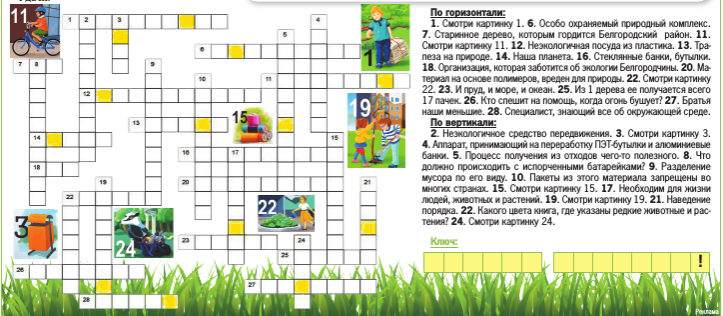 